Fren1D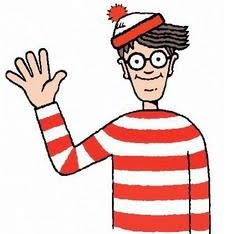 Mme GodsonVous allez chercher une personne à décrire. Suivez les directives suivantes :Find a picture of an interesting looking female or group of people in a magazine.Tear out the WHOLE page and then put back all of your magazines.Cut out your picture and glue it on to your good copy page.Write your name on the back of your good copy page.On a separate piece of paper for your rough copy, write out #6 to #8, in a paragraphe, en français.Give this person/these people a name and introduce him/her/them to us.Describe your character(s) physically and describe the clothes. (A minimum of two adjectives for each)Using the adjectives from your sheets (Liste, Antonymes, et Se décrire), describe the personality of your character(s).  (MINIMUM 2)Tell how your character(s) relate(s) to others. (MINIMUM ONE)Tell what activities they like to do. (on the back of se décrire)  (MINIMUM 2)Have a partner check over your paragraphe for adjective and verb agreement. Ask the teacher if you are unsure.Using INK, recopy your paragraphe on your good copy page beside the picture. (See exemplaire)Add an appropriate title that is bigger than all other writing, and colourful. Grille d’évaluation :Commentaires :NoteMini-tâche – Comment sont-ils?Mini-tâche – Comment sont-ils?Mini-tâche – Comment sont-ils?Mini-tâche – Comment sont-ils?/K15Required Elements: your mini-tâche must contain at least these elements:All text en français 　                             f)  two physical traitsyour name on back                                 g)  description of two articles of clothingpicture of female or group                    h) two adjectives to describe personality  picture has name                                    i)  description of behaviourintroduction to picture                          j)  two activities preferredRequired Elements: your mini-tâche must contain at least these elements:All text en français 　                             f)  two physical traitsyour name on back                                 g)  description of two articles of clothingpicture of female or group                    h) two adjectives to describe personality  picture has name                                    i)  description of behaviourintroduction to picture                          j)  two activities preferredRequired Elements: your mini-tâche must contain at least these elements:All text en français 　                             f)  two physical traitsyour name on back                                 g)  description of two articles of clothingpicture of female or group                    h) two adjectives to describe personality  picture has name                                    i)  description of behaviourintroduction to picture                          j)  two activities preferredRequired Elements: your mini-tâche must contain at least these elements:All text en français 　                             f)  two physical traitsyour name on back                                 g)  description of two articles of clothingpicture of female or group                    h) two adjectives to describe personality  picture has name                                    i)  description of behaviourintroduction to picture                          j)  two activities preferred/A9/A6Written LanguageSyntax (Grammar): above components (e-j) are used and described correctlyOrthographic Control (Spelling): words are spelled correctlyWritten LanguageSyntax (Grammar): above components (e-j) are used and described correctlyOrthographic Control (Spelling): words are spelled correctlyWritten LanguageSyntax (Grammar): above components (e-j) are used and described correctlyOrthographic Control (Spelling): words are spelled correctlyWritten LanguageSyntax (Grammar): above components (e-j) are used and described correctlyOrthographic Control (Spelling): words are spelled correctly/C7/C5CommunicationMessage is easily understood because descriptions are reflective of pictureComplexityRange: varying words and structures are used throughout (effort to use resources given in class)CommunicationMessage is easily understood because descriptions are reflective of pictureComplexityRange: varying words and structures are used throughout (effort to use resources given in class)CommunicationMessage is easily understood because descriptions are reflective of pictureComplexityRange: varying words and structures are used throughout (effort to use resources given in class)CommunicationMessage is easily understood because descriptions are reflective of pictureComplexityRange: varying words and structures are used throughout (effort to use resources given in class)/T65)  Effort and CreativityPicture is interesting                              d)  title is present and attractive to viewersPicture is glued properly                       e)  title is significantly bigger and colourfulwriting is in ink                                        f)  project is neat and effort is evident5)  Effort and CreativityPicture is interesting                              d)  title is present and attractive to viewersPicture is glued properly                       e)  title is significantly bigger and colourfulwriting is in ink                                        f)  project is neat and effort is evident5)  Effort and CreativityPicture is interesting                              d)  title is present and attractive to viewersPicture is glued properly                       e)  title is significantly bigger and colourfulwriting is in ink                                        f)  project is neat and effort is evident5)  Effort and CreativityPicture is interesting                              d)  title is present and attractive to viewersPicture is glued properly                       e)  title is significantly bigger and colourfulwriting is in ink                                        f)  project is neat and effort is evident/K15/A15/C12/T6